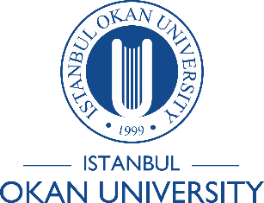 ISTANBUL OKAN UNIVERSITYFACULTY OF MEDICINEMED527NEUROLOGYCOURSE PROGRAMLECTURERSProf. Dr. Betül Yalçıner Assist. Prof. Dr. Tülay AkışkanMED519 Neurology (4 credit) Aim of the CourseThe purpose of this course is to train medical student to become proficient in diagnosis and treating neurosurgical emergencies. The students shall also learn the general outline of neurosurgical pathologies, the diagnostic work up differential diagnosis and treatment options. Prerequisites: MED401, MED402, MED403, MED404, MED405, MED411, MED412, MED413 and MED414.Learning ObjectivesAt the end of this course the student will be able to:Recognize common neurological disease.Elicit a general and focused neurological history.Generate a differential diagnosis for common neurological complaints.Perform and interpret a neurological examination.Demonstrate a basic understanding of the common indications and interpretations for neurologicaldiagnostics (e.g., EEG, EMG, lumbar puncture, CT and MR imaging).Recognize and treatment to neurological emergenciesCourse ContentNeurological examinatiınCognitive examination and demansCranial nervesHeadache DeliriumCerebrovascular accidentsCNS infectionsAutoimmun encephalitisEpilepsyNeuromuscular diseasesMovement disordersDemyelinating diseasesMultiple sclerosisPeripheral nervous system diseaseCOURSE INFORMATIONTheoretical 			: 14 hoursPractical			: 15 hoursDuration			: 12 daysLocation			: Okan University Hospital LEARNING METHODSTheroretical / Practical / Seminars/ / Case discussion / Problem based learning Clinic visits / Patient  assessment / Case investigationsOutpatient unit / Clinical observationASSESSMENTClinical performance assessmentExamVerbal exam